Infoblad Trefpuntkerk Broek op Langedijk 	Zondag 26 januari 2020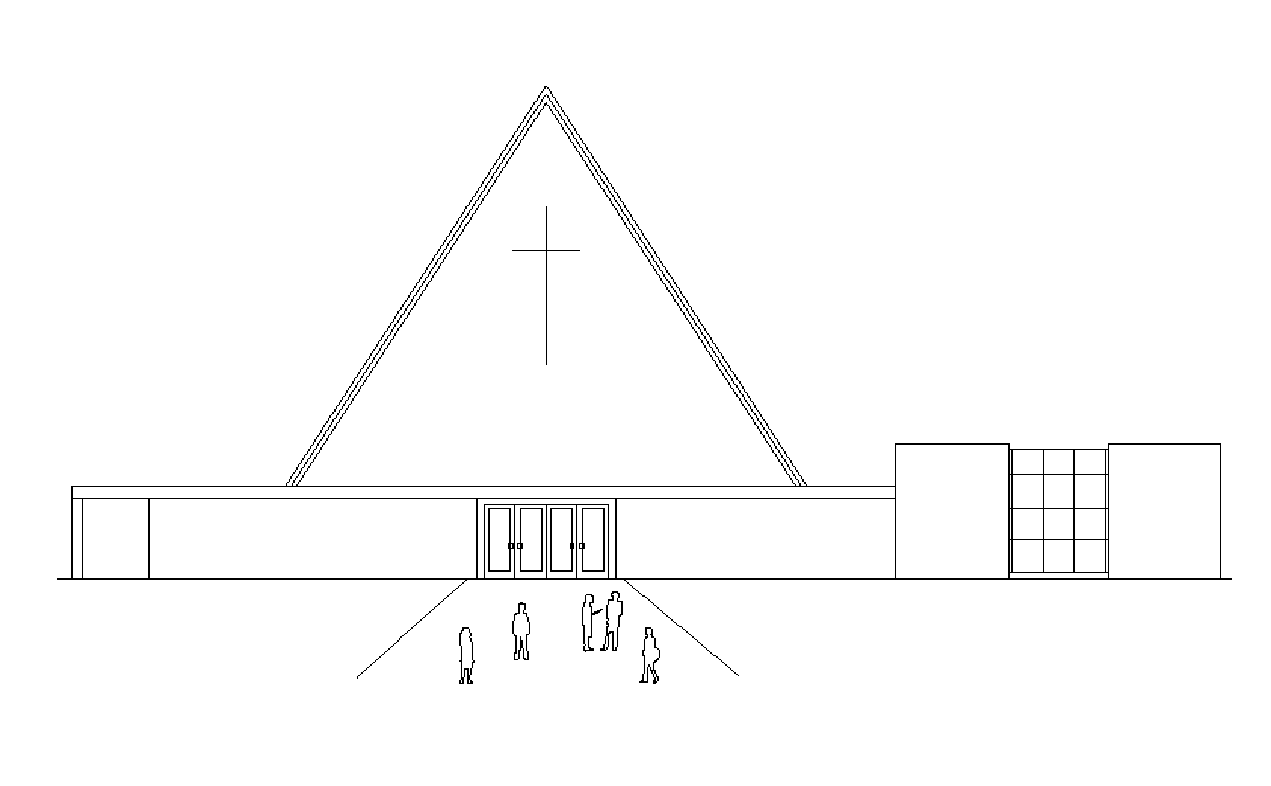 Jaargang 26, nummer 4		Voorganger: Geert Balder                                      Beamer: Freek PoortvlietMuzikale begeleiding: Cor Docter                         Geluid: Peter Greveling                                             Ouderling van dienst: Jan Slot                              Koster: Clara van Dijk		     Kindernevendienst: Manouk, Emma en Isa          Lector: Ingena den Hartigh    ---------------------------------------------------------------------------------------------------------------------------WelkomOpeningslied Liedboek 216Bemoediging en gebed om ontfermingLied Licht van de wereld Opwekking 595Uitleg thema met foto’s Fragment BoltGebed om Heilige GeestLiedboek 283: 1,2,4 en 5Lezing1Lied Heer uw licht en uw liefde schijnen Hemelhoog(opw.334)Lezing 2Liedboek518:1 en 4Lezing 3Fragment BoltKinderen naar de nevendienstPreekLuisterlied For the OneGebedenCollecteSlotlied, Liedboek 315---------------------------------------------------------------------------------------------------------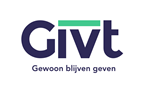 CollecteVanmorgen is de eerste collecte voor Sirkelslag voor kinder- en jeugdgroepen.Tijdens Sirkelslag, een online spel van JOP, Jong Protestant, spelen kinderclubs en jeugdgroepen op eigen locatie een interactief spel. Ze voeren als groep uitdagende opdrachten uit en strijden tegen andere groepen in heel Nederland om de hoogste score. De groepen staan via internet en sociale media met elkaar in verbinding. Sirkelslag is een ideale manier om ongedwongen bezig te zijn met geloofsonderwerpen waarin altijd een Bijbelverhaal centraal staat. Het vervult in gemeenten vaak een missionaire rol. Er is een kant-en-klaar programma voor twee leeftijdsgroepen: Sirkelslag KIDS (8-12 jaar) en Sirkelslag YOUNG (12-16 jaar). Collecteer mee zodat JOP nieuwe werkvormen kan blijven ontwikkelen voor jeugd binnen én buiten de kerk.De tweede collecte is voor de kerk. Volgende week: Da. J.E. van Zelderen, met muzikale begeleiding van Bert Rootmensen. Het is een Taizé viering.Woensdag is er weer 'Breek in de week' in het klein Trefpunt.De bloemengroet gaat vandaag, vergezeld met de groeten, van de gemeente naar Bert en Hilde Rootmensen, Het Mat 13, B.o.L.Donderdagavond  19.15 – 20.00 uur is er weer meditatie, een stilte-bijeenkomst . Ieder van harte uitgenodigd. In zaal klein-TrefpuntZondag 2 februari zal er een Taize viering worden gehouden in onze kerk.Een Taize viering is een meditatieve viering waarin stilte, eenvoudige gebeden en het zingen van korte liederen belangrijke elementen zijn.Thema van de viering is : onderweg zijn.Als je mee wilt doen in het koor ben  je woensdag 29 januari welkom om mee te doen, om kwart voor acht, graag tot dan!